IV Региональный чемпионат по профессиональному                            мастерству среди инвалидов и лиц с ограниченными возможностями здоровья «Абилимпикс» 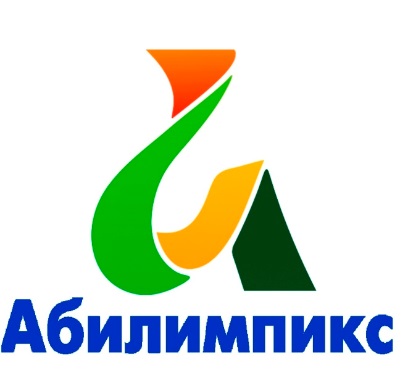 в Пензенской области 2019Протокол инструктажа участниковпо работе на оборудованиипо компетенции «________________________»Главный региональный эксперт                                                                    /___________/№ п/пФ.И.О               участникаГод рожденияФ.И.О. инструктирующего Подпись инструкти-рующегоПодпись инструкти-руемого12345